SCHOOL  WEBSITE -  https://www.st-clares.leics.sch.uk/curriculum-page/classes/year-1/MONDAYTUESDAYWEDNESDAYTHURSDAYFRIDAY1MATHSIntroducing the rulerGo through the Power point with your child. To complete the activities, you will need a ruler – there is a paper one with today’s work if you need it. No worksheets today! MATHSZoom 9.10am.Measure lengthJoin Zoom Meetinghttps://us04web.zoom.us/j/77974169302?pwd=TDltVGtwZmdHV1o1aHYxZ0E3UzVhQT09Meeting ID: 779 7416 9302Passcode: E5GzLgMATHSAdding lengthLook at the power point together, then complete the worksheets and problem.WORLD BOOK DAYKeep your pyjamas on today!ENGLISHHave your favourite story to show and the worksheet ready to completeZoom 9.10amJoin Zoom Meetinghttps://us04web.zoom.us/j/73891113599?pwd=QklmMms2Sk1SdVRhSmZCU1V4ZWowdz09Meeting ID: 738 9111 3599Passcode: 2PqK7AMATHSComplete the assessment for the Length topic.DO NOT HELP THE CHILDREN other than reading the words, please. HandwritingPractice getting the letters the correct shape & size.2ENGLISHZoom 10.30amYOU WILL NEED SOME PAPER & COLOURED CRAYONS/FELT TIP PENSJoin Zoom Meetinghttps://us04web.zoom.us/j/75667942129?pwd=TzVzYW5QMi94ZlJtM1NZcDFyTDhBUT09Meeting ID: 756 6794 2129Passcode: 99WbvLENGLISHImagine your monster has stolen some underpants & everyone wants to catch them! Make a ‘Wanted poster’ to help to find him.ENGLISHZoom 10.30amYou will need the worksheet from the website.Join Zoom Meetinghttps://us04web.zoom.us/j/75972114027?pwd=enRzRGlaUUVESzVEWVBBRFJ0VFBuZz09Meeting ID: 759 7211 4027Passcode: HV0U5GMATHSSubtracting lengthLook at the power point together, then complete the worksheets and problem.PHONICSigh/iehttps://www.youtube.com/watch?v=Kg2i3wPhlso&list=PLuGr6z2H2KNHYn40Dv4gIRCIoiUg2cA-0&index=9SCIENCEZoom 10.30amYou will need the worksheet ready.Join Zoom Meetinghttps://us04web.zoom.us/j/72187086832?pwd=TG1UckZ4cWJTLzhqTk5pK1lybDhmUT09Meeting ID: 721 8708 6832Passcode: q9BsSV3Whole School Lent Liturgy 1:15pm – tinyurl.com/stclares010321 PHONICSee/eahttps://www.youtube.com/watch?v=7H0IV8agD24&list=PLuGr6z2H2KNHYn40Dv4gIRCIoiUg2cA-0&index=12PHONICSue/ewhttps://www.youtube.com/watch?v=5fT_U2_BUfI&list=PLuGr6z2H2KNHYn40Dv4gIRCIoiUg2cA-0&index=11PHONICSoa/oehttps://www.youtube.com/watch?v=m8ChuWZwkFc&list=PLuGr6z2H2KNHYn40Dv4gIRCIoiUg2cA-0&index=10R.E. Homework task – to be completed and brought to school on Monday 8th  MarchARTMAKE A STORY SPUD! Or a reading den. Or a bookmark.(See information on the website.)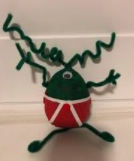 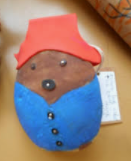 1pm ASSEMBLYtinyurl.com/stclares050321PHONICS Reviewhttps://www.youtube.com/watch?v=VY3Y5K5cvCQ&list=PLuGr6z2H2KNHYn40Dv4gIRCIoiUg2cA-0&index=8